LAŠKO IN RADEČE (učiteljica Martina Jovič)REŠITVE NEKATERIH NALOG (6.–10. 4. 2020)GLASBENA PRIPRAVNICARešitev uganke: KITARANAUK O GLASBI, 1.razredMALI GLASBENIKI 1: str. 41, vaja 5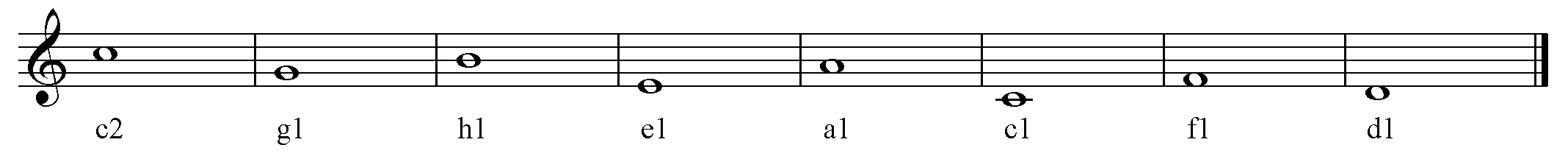 NAUK O GLASBI, 2. razredMALI GLASBENIKI 2: str. 70, vaja 16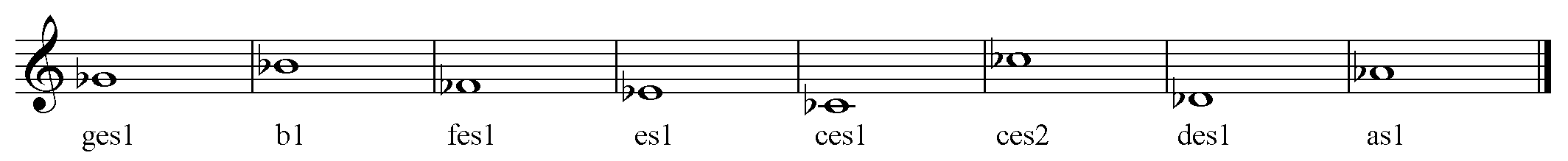 MALI GLASBENIKI 2: str. 70, vaja 17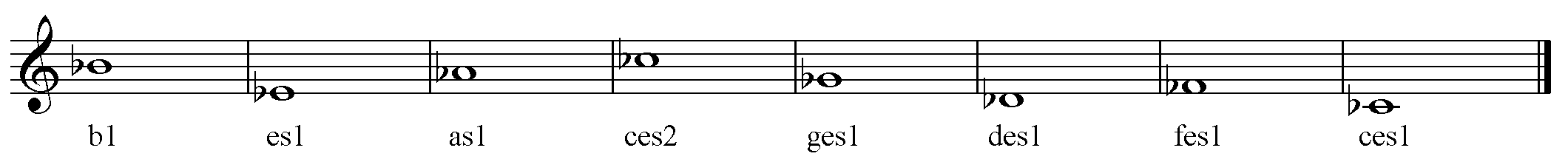 NAUK O GLASBI, 3. razredMALI GLASBENIKI 3: str. 79, vaja 44 (B-dur, predznaki: b, es)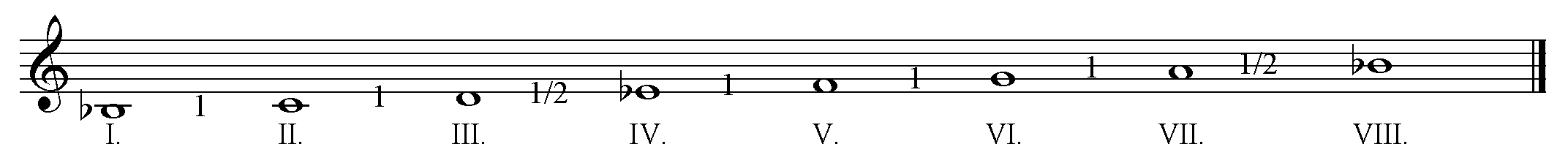 MALI GLASBENIKI 3: str. 79, vaja 45 (Es-dur, predznaki: b, es, as)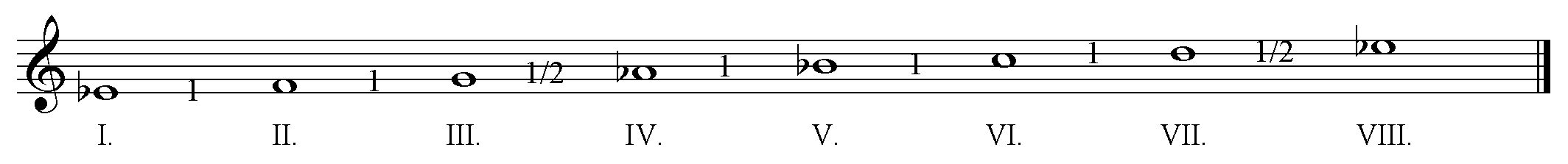 NAUK O GLASBI, 4. razredMALI GLASBENIKI 4: str. 73, vaja 10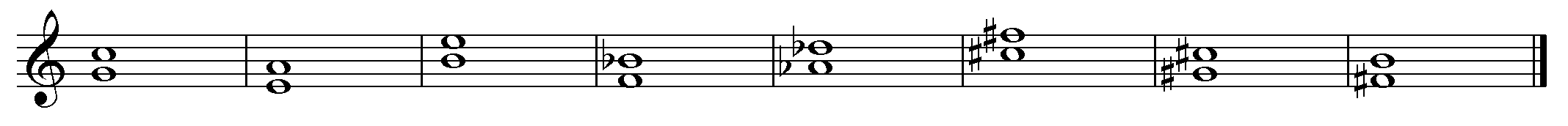 MALI GLASBENIKI 4: str. 73, vaja 11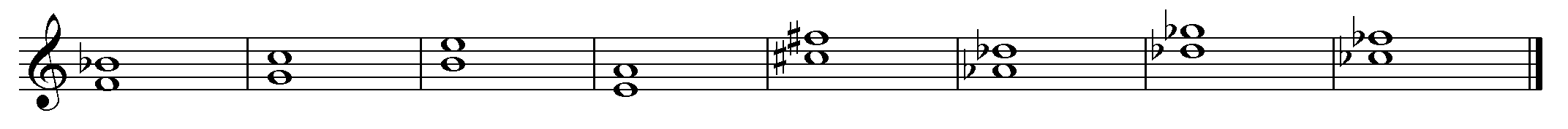 NAUK O GLASBI, 5. razredMALI GLASBENIKI 5: str. 41, vaja 3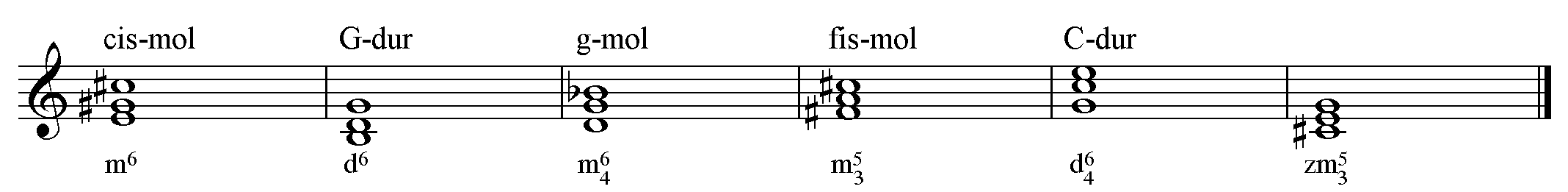 NAUK O GLASBI, 6. razredMALI GLASBENIKI 6: str. 82, vaja 41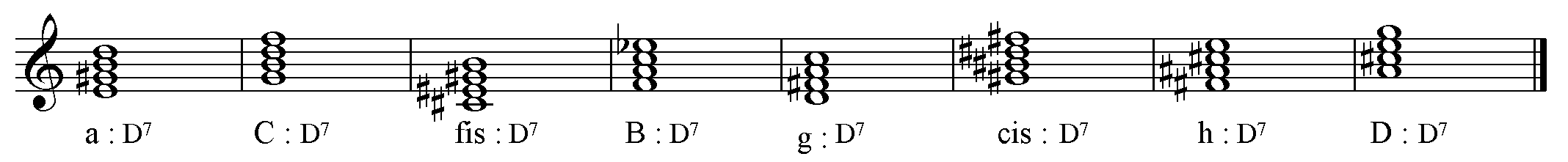 NAUK O GLASBI ZA UČENCE 5. in 6. razreda PLESA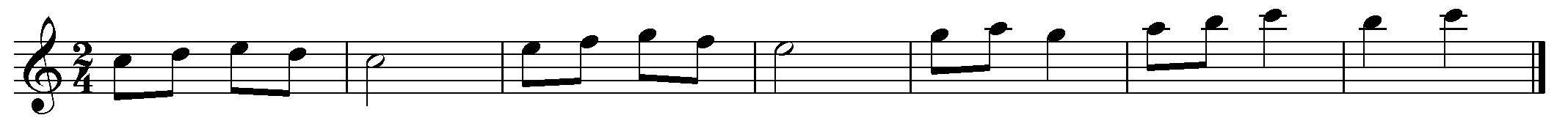 